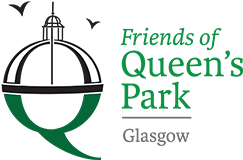 Friends of Queens Park - AgendaMeeting Tuesday 16th May, 2023 at 7pm – Wellcroft Bowling Club, Glasgow  Meeting AgendaWelcome to Visitors/New Members  – Registration					SRApproval of Previous Minutes   								SRMatters Arising – 										SR/JM/			Park Working Group								MG/AB			Scottish Poetry/Rose Garden 					 		MS			Children’s Playground 			Social Media Strategy 			Wildlife – Night Walk 			Moira Jones Memorial 			Leeds University Research Project Treasurer’s Report										GMcRecuitment of Treasurer, Secretary and Volunteer Leader 				JM/TO  Governance 											JMVolunteering Sessions – Summer/Autumn						SRFunding Application/s – update								JMAOCBDate of next meeting 18/07/2023  - Wellcroft Bowling Club  * To ease printing costs could you please bring your own copies of Minutes and Agendas